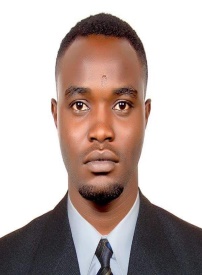 Name:        EZALDEENEZALDEEN.371272@2freemail.com  OBJECTIVE:To be associated with a progressive organizations which can provide me a dynamic work sphere to extract  my inherent skills as a professional, use and develop my aptitude to further the organization’s objective and also attain my career target in the progress.Experiences: Company Name: Zain Telecommunications LTD Sudan Position:            Call Center Agent.Duration:           From May-2016 to May-2017Place:                 Khartoum, Sudan.Responsibilities: The following are the some of the task where I had completed the customization based on customers Inbound calls from the  customers in case of incorrect recharge, receiving customers complaints  for random messages from the company to the customers Outbound calls to the customers for unregistered numbers Follow up customer calls where necessary.Managing and resolve customer complaints.Respond to customer inquiries.Generate customer interest in the services or products offered by the companyObtains client information by answering telephone calls; interviewing clients; verifying information.Determines eligibility by comparing client information to requirements.Experiences: Company Name: Thought work Hyderabad India Position:              IT helpdesk Duration:            from august- 2015 to April 2016 Place      :             Hyderabad India   Responsibilities include:Handling routine desktop support issues, which include installing and re-installing Operating Systems (OS) and applications, configuring devices, MS-Office, MS-Outlook, and  othersProviding L1 network support which includes configuring IPs and basic handling of switches, among othersTroubleshooting network connectivity (LAN) issuesInstalling desktop and hardware such as CD-ROM, and soundcards, among othersProviding anti-virus supportConfiguring print devices (network and local) on desktopsCommunicating directly with customers on phone and via emails to address their issuesEscalating relevant customer issues to the technical specialists and ensuring speedy resolution of the issuesAcademic Qualification:B.SC (Science) Bachelor of computer science (MCHCS) From Osmania University Hyderabad–India.2013-2016.Diploma/Certificate Courses:CCNA:     Cisco Certified Network Associate (certified)MCSE:     Trained              N+:            NetworkingA+:            Hardware                   MS Office: Microsoft office Diploma course in English (CELT) 2013         Technical skills:E-Mail Client Configuration & Support (Microsoft Outlook and Outlook express) Windows 7, windows 8 Client Operating SystemsExperience with MS Office Packages and Mail Clients.Good knowledge about Active directory, DNS and DHCP.Excellent communication and interpersonal skillAbility to work under minimum supervision in a multi- Cultural organizationCreative and a team-worker PERSONAL Information: Nationality              : Sudan  Gender                   : Male        Marital Status         : Single         Date of Birth         :  01/01/1989❖I hereby certified that the above statements are true and correct with all my knowledge At your convenience I’d appreciate to the opportunity to discuss the position and my candidacy 